Mercury Bay South Residents and Ratepayers Association Meeting Minutes Mercury Bay South Residents and Ratepayers Association Meeting Minutes Mercury Bay South Residents and Ratepayers Association Meeting Minutes Mercury Bay South Residents and Ratepayers Association Meeting Minutes Mercury Bay South Residents and Ratepayers Association Meeting Minutes Mercury Bay South Residents and Ratepayers Association Meeting Minutes Time / Date: 2/1/2022Venue: The HallThe HallThe HallApologies: Stuart and Paula Abbot, Tony Fox, Bruce Philpott, Paul Hopkins  Stuart and Paula Abbot, Tony Fox, Bruce Philpott, Paul Hopkins  Stuart and Paula Abbot, Tony Fox, Bruce Philpott, Paul Hopkins  Stuart and Paula Abbot, Tony Fox, Bruce Philpott, Paul Hopkins  Stuart and Paula Abbot, Tony Fox, Bruce Philpott, Paul Hopkins  Keen Supporters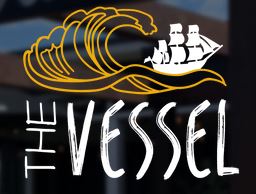 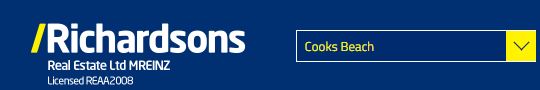 ITEM DISCUSSION DISCUSSION DISCUSSION ACTION WHO  Warm Welcome Minutes from 2/1/3/2021 Financial Report Matters arising from the MinutesHall Donation  Warm Welcome to: Jeremy Lomas, Alan Henry, Purangi Conservation Trust, Special thanks to locals, and Auckland, Waikato contingents Minutes from 2021:A copy was made available.A donation of up to $2000 for procurement of Data Show or lectern Warm Welcome to: Jeremy Lomas, Alan Henry, Purangi Conservation Trust, Special thanks to locals, and Auckland, Waikato contingents Minutes from 2021:A copy was made available.A donation of up to $2000 for procurement of Data Show or lectern Warm Welcome to: Jeremy Lomas, Alan Henry, Purangi Conservation Trust, Special thanks to locals, and Auckland, Waikato contingents Minutes from 2021:A copy was made available.A donation of up to $2000 for procurement of Data Show or lectern Moved by Bruce Chambers, Seconded Alan Henry Moved by Chris HarrisSeconded Jenny Shepherd Moved by Allan HenrySeconded by Chris Harris Guests Purangi Conservation TrustAlan Henry Report on Restoration of the Dunes Chairman’s ReportGeneral BusinessLaura Barton laurabellebarton@gmail.comRosemary Morcom cooksbeach@ymail.comLaura is a full-time trapper whilst Rosemary is on the Committee. Scottie Yates and Bob started the Trust together. Keen advocates include Bruce Smith, David Campbell and Nic Goldwater. The trust recently has experienced expediential growth and now co-ordinates with Hot Water Beach, Urban Coastal Farmlands and Wetland groups. The aim is to track Weed control, Wilding Pines and Predator Control.Thousands of plants has been donated and Tony Schram has implemented Sticker ideas and professional photography of wildlife has been initiated.What you can do to help.If you want to become part of this group, you can help as a Bird Counter as well as help in the eradication of Asparagus Fern. It has been suggested to keep up to date with progress and news that the noticeboard at the dairy be utilised.Sand Dune Care Group Alan HenryAdele SmaillThis group that meets every Thursday morning is 12 years in the making. The objective is to restore the dunes to their natural state from midway of the beach to Shakespeare’s cliff. The main culprits to be eradicated are : Purple hebe, Agapanthus, through a concentrated spraying program and planted in their stead Pinau Spinnafix.  As an example of the effectiveness of our work we have disposed over ½ a tonne of iceplant. In 2019 we won the award and recognition for being the Best Beach Preservation Project in New Zealand.Dotterils These birds are an endangered species There are 1500 in New Zealand and 30 pairs are at Cooks Beach with 5 chick Fledglings. Intervention is paramount.It has been a unique year very much influenced by Covid and Lockdowns. This has affected the number of meetings to be held and this has affected the movement of the number of projects.Security CamerasThis has been under the helm ship of Kane Jones and presently he is under the process of garnering quotes and donations.Boat RampWe represented the Ratepayers in maintaining the rates as they are from a hike of $200. I believe that we have been successful.Road Safety Cyndy has been in contact with Ed Varley regarding the reduction of speeds on the Purangi Rd and internal roading network within the confines of the settlement. Bob Nicholls also eluded to the fact that roading between the Purangi Rd and Longreach turnoff has not been addressed.  Through liaising with Ed Varley it looks as if our concerns are potentially being realised.Freedom Camping The law will be changing within the next 12 months and Senior Compliance Officer has been onto it with regards to this issue. GroynesFlaxmill Bay Groyne Committee member Bruce Philpott has recommended that TCDC put in one further groyne be added and that the picnic table be reinstated.Congratulations Congratulations to Alison Henry on her recognition in the Honours list and Heather Bruce on her replacement to Alan Tiplady’s position on the Council. Graeme and Bob Nicholls are standing down as members of the committee. A special thankyou to Bob who has worked tirelessly for our region and will be sorely missed. Large logs need to be cleared from the Beach and harbour. The Purangi Conservation Trust and Sand Dune Care groups could work together regarding photography and updates. Meeting closed at 3:10 Laura Barton laurabellebarton@gmail.comRosemary Morcom cooksbeach@ymail.comLaura is a full-time trapper whilst Rosemary is on the Committee. Scottie Yates and Bob started the Trust together. Keen advocates include Bruce Smith, David Campbell and Nic Goldwater. The trust recently has experienced expediential growth and now co-ordinates with Hot Water Beach, Urban Coastal Farmlands and Wetland groups. The aim is to track Weed control, Wilding Pines and Predator Control.Thousands of plants has been donated and Tony Schram has implemented Sticker ideas and professional photography of wildlife has been initiated.What you can do to help.If you want to become part of this group, you can help as a Bird Counter as well as help in the eradication of Asparagus Fern. It has been suggested to keep up to date with progress and news that the noticeboard at the dairy be utilised.Sand Dune Care Group Alan HenryAdele SmaillThis group that meets every Thursday morning is 12 years in the making. The objective is to restore the dunes to their natural state from midway of the beach to Shakespeare’s cliff. The main culprits to be eradicated are : Purple hebe, Agapanthus, through a concentrated spraying program and planted in their stead Pinau Spinnafix.  As an example of the effectiveness of our work we have disposed over ½ a tonne of iceplant. In 2019 we won the award and recognition for being the Best Beach Preservation Project in New Zealand.Dotterils These birds are an endangered species There are 1500 in New Zealand and 30 pairs are at Cooks Beach with 5 chick Fledglings. Intervention is paramount.It has been a unique year very much influenced by Covid and Lockdowns. This has affected the number of meetings to be held and this has affected the movement of the number of projects.Security CamerasThis has been under the helm ship of Kane Jones and presently he is under the process of garnering quotes and donations.Boat RampWe represented the Ratepayers in maintaining the rates as they are from a hike of $200. I believe that we have been successful.Road Safety Cyndy has been in contact with Ed Varley regarding the reduction of speeds on the Purangi Rd and internal roading network within the confines of the settlement. Bob Nicholls also eluded to the fact that roading between the Purangi Rd and Longreach turnoff has not been addressed.  Through liaising with Ed Varley it looks as if our concerns are potentially being realised.Freedom Camping The law will be changing within the next 12 months and Senior Compliance Officer has been onto it with regards to this issue. GroynesFlaxmill Bay Groyne Committee member Bruce Philpott has recommended that TCDC put in one further groyne be added and that the picnic table be reinstated.Congratulations Congratulations to Alison Henry on her recognition in the Honours list and Heather Bruce on her replacement to Alan Tiplady’s position on the Council. Graeme and Bob Nicholls are standing down as members of the committee. A special thankyou to Bob who has worked tirelessly for our region and will be sorely missed. Large logs need to be cleared from the Beach and harbour. The Purangi Conservation Trust and Sand Dune Care groups could work together regarding photography and updates. Meeting closed at 3:10 Laura Barton laurabellebarton@gmail.comRosemary Morcom cooksbeach@ymail.comLaura is a full-time trapper whilst Rosemary is on the Committee. Scottie Yates and Bob started the Trust together. Keen advocates include Bruce Smith, David Campbell and Nic Goldwater. The trust recently has experienced expediential growth and now co-ordinates with Hot Water Beach, Urban Coastal Farmlands and Wetland groups. The aim is to track Weed control, Wilding Pines and Predator Control.Thousands of plants has been donated and Tony Schram has implemented Sticker ideas and professional photography of wildlife has been initiated.What you can do to help.If you want to become part of this group, you can help as a Bird Counter as well as help in the eradication of Asparagus Fern. It has been suggested to keep up to date with progress and news that the noticeboard at the dairy be utilised.Sand Dune Care Group Alan HenryAdele SmaillThis group that meets every Thursday morning is 12 years in the making. The objective is to restore the dunes to their natural state from midway of the beach to Shakespeare’s cliff. The main culprits to be eradicated are : Purple hebe, Agapanthus, through a concentrated spraying program and planted in their stead Pinau Spinnafix.  As an example of the effectiveness of our work we have disposed over ½ a tonne of iceplant. In 2019 we won the award and recognition for being the Best Beach Preservation Project in New Zealand.Dotterils These birds are an endangered species There are 1500 in New Zealand and 30 pairs are at Cooks Beach with 5 chick Fledglings. Intervention is paramount.It has been a unique year very much influenced by Covid and Lockdowns. This has affected the number of meetings to be held and this has affected the movement of the number of projects.Security CamerasThis has been under the helm ship of Kane Jones and presently he is under the process of garnering quotes and donations.Boat RampWe represented the Ratepayers in maintaining the rates as they are from a hike of $200. I believe that we have been successful.Road Safety Cyndy has been in contact with Ed Varley regarding the reduction of speeds on the Purangi Rd and internal roading network within the confines of the settlement. Bob Nicholls also eluded to the fact that roading between the Purangi Rd and Longreach turnoff has not been addressed.  Through liaising with Ed Varley it looks as if our concerns are potentially being realised.Freedom Camping The law will be changing within the next 12 months and Senior Compliance Officer has been onto it with regards to this issue. GroynesFlaxmill Bay Groyne Committee member Bruce Philpott has recommended that TCDC put in one further groyne be added and that the picnic table be reinstated.Congratulations Congratulations to Alison Henry on her recognition in the Honours list and Heather Bruce on her replacement to Alan Tiplady’s position on the Council. Graeme and Bob Nicholls are standing down as members of the committee. A special thankyou to Bob who has worked tirelessly for our region and will be sorely missed. Large logs need to be cleared from the Beach and harbour. The Purangi Conservation Trust and Sand Dune Care groups could work together regarding photography and updates. Meeting closed at 3:10 Moved by Graeme LomasAccepted by Cyndy Lomas